Planning Commission Meeting				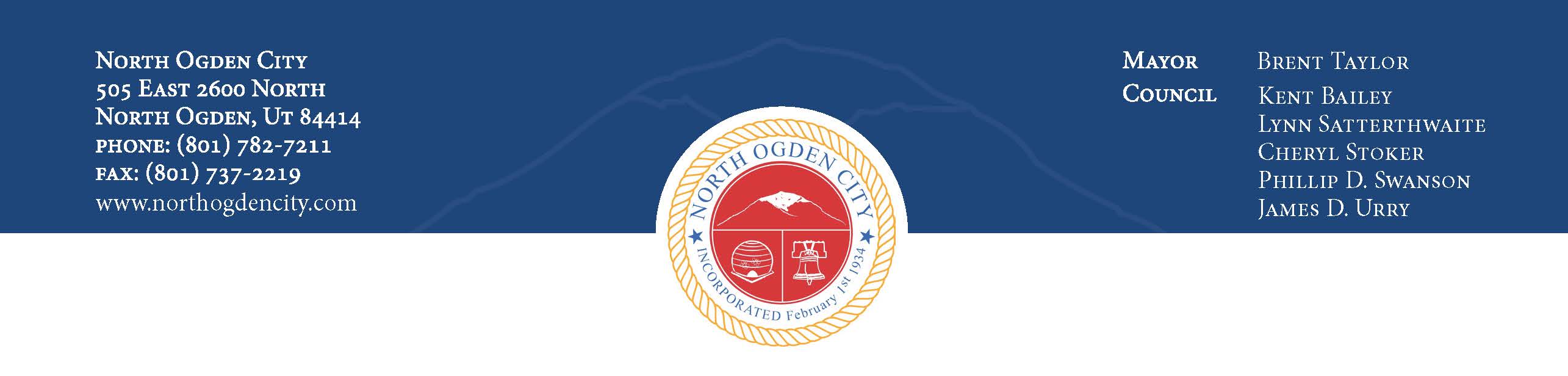 June 3, 2015 – 6:30PM	505 East 2600 NorthNorth Ogden City, UtahWelcome: Chairman ThomasInvocation and Pledge of Allegiance: Commissioner Mason6:30PM – Regular MeetingConsent AgendaConsideration to approve the May 6, 2015 Planning Commission meeting minutesActive AgendaPublic commentsPublic hearing to receive comments to consider amendments to Ordinance 11-11 5 E, & 11-12-4 F, Parking RegulationsDiscussion and/or recommendation to consider an Ordinance amending Ordinance 11-11 5 E, & 11-12-4 F, Parking RegulationsDiscussion and/or action to consider Cactus Ridge Subdivision, Phase II, Preliminary PlatDiscussion on the North Ogden City Planning Commission Rules of ProcedurePublic commentsPlanning Commission/Staff commentsAdjournment